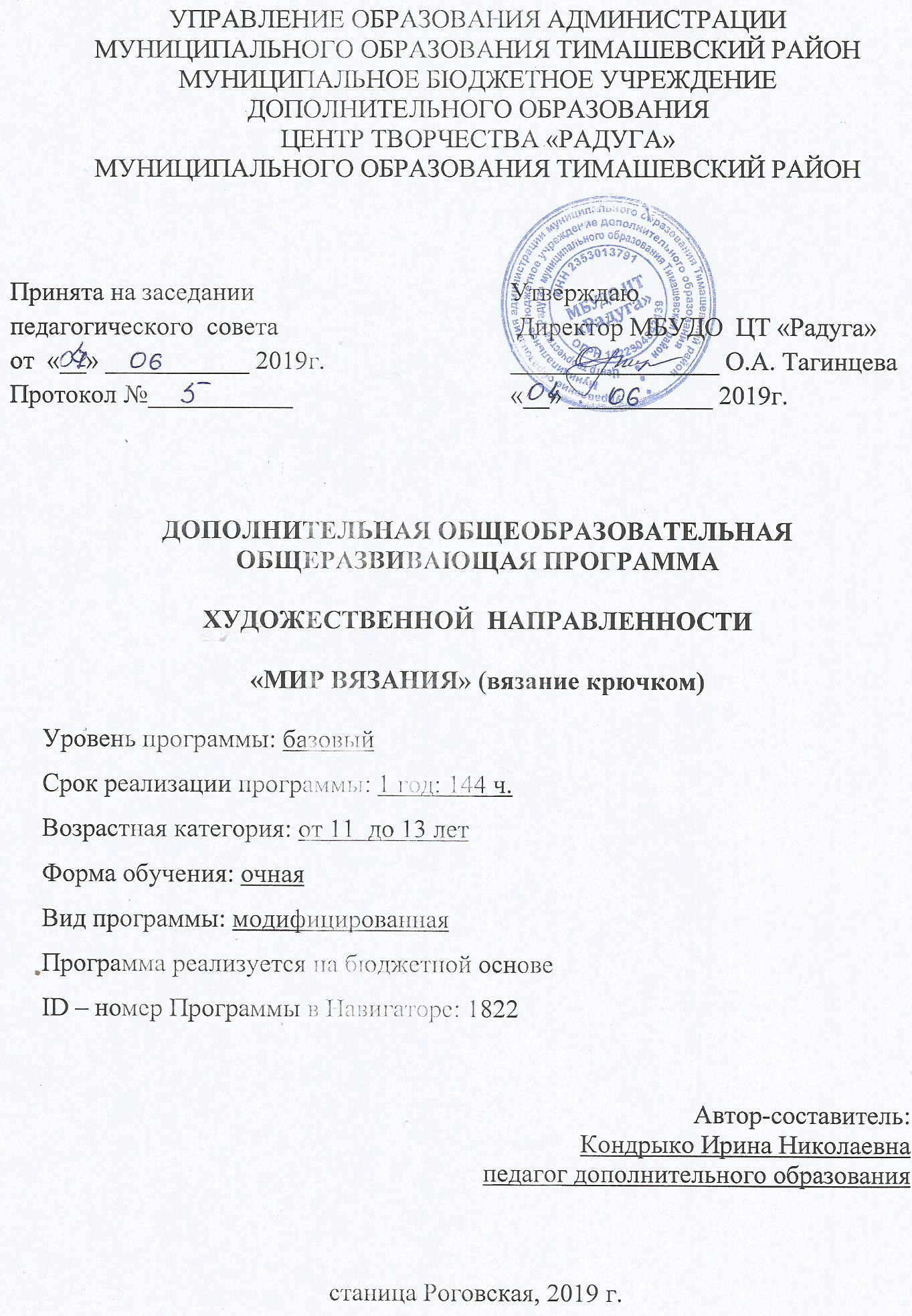 Содержание программыРаздел 1 программы «Комплекс основных характеристик образования»Пояснительная записка	Дополнительная общеобразовательная общеразвивающая программа  «Мир вязания» (далее Программа)  реализуется в художественной направленности, способствует освоению техники вязания крючком и  ориентирована на  активизацию творческих способностей  учащихся.Все больше людей посвящают вязанию свой досуг. И это понятно: из клубка ниток можно сделать множество красивых и удобных вещей. Но люди вяжут не только для того, чтобы сделать нужную, красивую, может быть, единственную в своем роде вещь. Сам процесс этого труда, приносит радость, дает возможность выразить себя в творчестве, увидеть в привычном и повседневном красоту и гармонию. Однако, как и всякому делу, ручному вязанию нужно учиться. Необходимо познакомиться с его основами, овладеть техникой и приемами этого рукоделия. На занятиях в объединении дети знакомятся с историей этого вида искусства, свойствами ниток и трикотажного полотна, многообразием сочетания оттенков и тонов, неисчерпаемостью орнаментальных решений, фасонов и моделей. Все это вместе позволяет в полной мере проявить свою фантазию, вкус, мастерство. Детское творчество переливается всеми радужными красками, раскрывая все новые и новые грани красоты. Если же способность у ребенка будет замечена взрослыми вовремя, осознана и утверждена, то она никогда не покинет его, а будет обогащаться, развиваться с возрастом, проявляясь в любой практической деятельности.	Обучение по данной Программе способствует адаптации учащихся к постоянно меняющимся социально-экономическим условиям, подготовке к самостоятельной жизни в современном мире, профессиональному самоопределению.В ходе образовательного процесса у учащихся формируются следующие качества личности: любовь к родному краю, семье; коллективизм; взаимопомощь; умение видеть прекрасное. Трикотажные вещи ручной работы декоративны, самобытны и порой не уступают в красоте и изяществе машинному трикотажу. Этот вид декоративно - прикладного творчества характеризуется изяществом, красотой и возможностью изготовить разнообразные изделия: салфетки, скатерти, шторы, одежду и элементы ее украшения. Благодаря возможности применения разнообразных ниток и выполнения изысканных моделей вязание стало любимым занятием многих. Нормативная база программы:- Федеральный закон от 29.12.2012 г. № 273-ФЗ «Об образовании в РФ»;- Стратегия развития воспитания в Российской Федерации на период  до 2025г.;- Письмо Министерства образования и науки Российской Федерации от 09.11.2018 года № 196 «Об утверждении Порядка организации и осуществления образовательной деятельности по дополнительным общеобразовательным программам»; - Постановление от 04.07.2014г. № 41 «Об утверждении СанПиН 2.2.4.3172-14»;- Концепция развития дополнительного образования детей, утвержденная распоряжением Правительства Российской Федерации от 04 сентября 2014 г.№ 1726;- Приказ Министерства образования, науки и молодежной политики Краснодарского края от 06.04.2020г. № 47-01-13-6766/20 «Об организации образовательного процесса по дополнительным общеобразовательным программам»;- Методические рекомендации по организации образовательного процесса в организациях, реализующих дополнительные  общеобразовательные программы, с применением электронного обучения и дистанционных образовательных технологий в период режима "повышенной готовности", Краснодар 2020 г.;Приказ МБУДО ЦТ "Радуга" от 09.04.2020 № 126 «Об организации образовательного процесса по дополнительным общеобразовательным программам с применением электронного обучения и дистанционных образовательных технологий в период режима "повышенной готовности" МБУДО ЦТ "Радуга"»;- Письмо Министерства образования, науки и молодежной политики Краснодарского края от 13.05.2020г. № 47-01-13-8936/20 «Об особенностях окончания учебного года в организациях дополнительного образования».Новизна заключается в том, что  образовательная деятельность проходит с  применением дистанционного обучения.Актуальность в том, что данная программа хорошо адаптирована для реализации в условиях временного ограничения для учащихся занятий  дистанционного обучения.Педагогическая целесообразность  в том, что использование форм, средств и методов образовательной деятельности, в условиях дистанционного обучения, в соответствии с целями и задачами образовательной программы, направлены на творческое развитие учащихся.Отличительные особенности программы заключается в том, что к разделу программы применены дистанционные технологии, с использованием социальных сетей в образовательных целях.Адресат Программы: возраст  детей,  участвующих  в  реализации  Программы от 11  -  до 13  лет.  Это  могут  быть  как  однополые,  так  и разнополые  группы. Наполняемость в группах составляет: 10–15 учащихся. В этом возрасте дети отличаются более устойчивыми интересами, развитой мелкой моторикой, они достаточно усидчивы и сориентированы на достижение конечного результата, поэтому они могут выполнять вязаные изделия средней сложности. Учащиеся стараются сами усовершенствовать навыки творческой деятельности, увеличить объем потребляемой информации по избранному виду творчества. Численный состав учебных групп, а также продолжительность групповых занятий определяется, исходя из имеющихся условий проведения образовательного процесса, согласно требованиям СанПиН.   Уровень программы – базовый Программа базового уровня «Мир вязания» является продолжением Программы ознакомительного уровня «Чудо-ниточки» и предназначена для учащихся прошедших обучение по ознакомительной Программе.Объём программы – 144 часа.Срок реализации: 1 год.Форма обучения - дистанционнаяФорма обучения занятий: рассказ, объяснение, презентация, мастер-классы, видео-показ, наблюдение, практическое занятие, тестирование.Режим занятий — периодичность и продолжительность занятий. Занятия сокращены с учетом использования дистанционного обучения согласно рекомендациям СанПиН. Занятия по программе 1 года проходят 2 раза в день по 30 минут три раза в неделю, перерыв 5 минут С целью охраны здоровья учащихся проводятся динамические паузы в форме релаксаций, упражнения, расслабления. Цель Программы – приобщение детей к народному творчеству, формирование интереса и любви к национальной культуре, эстетического восприятия явлений окружающего мира через занятия вязанием крючком.Поставленная цель будет достигнута при решении следующих задач,  реализуемых в комплексе: Образовательные (предметные) задачи:- сформировать интерес  детей к декоративно – прикладному творчеству, к ручному вязанию, к истории развития ремесла;- обучать приёмам и способам вязания крючком,  условным обозначениям, чтению схем, терминам;- обучать технологической последовательности вязания и оформления игрушек, сувениров, кружевных изделий.Личностные (воспитательные):- воспитывать чувства ответственности, стремиться к созданию дружного коллектива в объединении, адаптацию учащихся к жизни в обществе;- воспитывать трудолюбие, умение довести начатое дело до конца;- формировать культуру здорового и безопасного образа жизни учащихся;- воспитывать  любовь к народному творчеству, стремление к возрождению промыслов декоративно-прикладного творчества.       Метапредметные (развивающие): - развивать познавательную активность, творческие способности, интерес к своему делу;- развивать память, мышление, воображение, внимание, моторные навыки;- развивать самостоятельность, стремление к повышению своего мастерства;- - формировать навыки владения техническими средствами обучения и программами; - формировать навыки самостоятельного поиска информации в предоставленном перечне информационных онлай-платформах, сайтах; - развивать умения работать дистанционно в команде и индивидуально, выполнять задания самостоятельно и коллективно бесконтактно; - развивать умения самостоятельно анализировать и корректировать собственную деятельность; - развивать навыка использования социальных сетей в образовательных целях.Цель первого года обучения – обучение учащихся основам и технике вязания крючком посредством занятий художественным вязанием.Задачи первого года обученияОбразовательные (предметные):-  обучить приёмами способам вязания из столбиков и воздушных петель;- обучить  технологической последовательности вязания и оформления игрушек, сувениров, изделий из отдельных мотивов; - обучить чтению схем.Личностные (воспитательные):- способствовать формированию патриотических чувств, прививать любовь к традициям и быту родного края; - воспитывать эстетический вкус, культуру общения и поведения;- воспитывать чувства ответственности, стремиться к созданию дружного коллектива в объединении.Метапредметные (развивающие):- развивать внимание, память, образное мышление, творческие способности;- развивать и совершенствовать технические навыки вязания крючком;- развивать навыки самообразования, контроля и самооценки;- развивать самостоятельность, стремление к повышению своего мастерства;-формировать навыки владения техническими средствами обучения и программами; - формировать навыки самостоятельного поиска информации в предоставленном перечне информационных онлай-платформах, сайтах; - развивать умения работать дистанционно в команде и индивидуально, выполнять задания самостоятельно и коллективно бесконтактно; - развивать умения самостоятельно анализировать и корректировать собственную деятельность;- развивать навыка использования социальных сетей в образовательных целях.Содержание программыУчебный планпервого года обученияПримечание:Допускаются изменения изготовления работ  по желанию учащихся, а также с имеющимся в наличии материалом.Содержание учебного планаПрограммы  первого года обученияРаздел 1. Игрушки - 16 часов.Теория –10 часов. Игрушка как самый давний вид декоративно-прикладного творчества. История игрушек. Материалы необходимые для изготовления игрушек. Цветовое сочетание пряжи. Разбор, чтение  технологической карты. Последовательность работы по технологической карте (вязание, набивка, сборка, оформление игрушек). Практика – 6 часов. Расчёт петель, вязание по кругу или прямо. Прибавление, сокращение петель, равномерное вязание столбиками и воздушными петлями, набивка, соединение деталей, оформление. Работа по технологическим картам. Учебная работа: куколка –  «Фея». Допускается выполнение работ по желанию учащихся (или другая работа, соответствующая уровню сложности).Раздел 2. Сувениры - 16 часов. Теория – 10 часов. История сувенира, назначение. Цветовое решение. Разбор, чтение технологической карты. Расчёт петель, вязание по кругу, прибавление, сокращение петель. Технология вязания по кругу. Отделочные элементы: цветы, листики. Практика – 6 часов. Цветовое решение.  Выбор ниток, крючка. Расчёт петель, вязание по кругу столбиками без накида, столбиками с накидом,  прибавление, сокращение петель. Оформление,  вязание цветка, листика.Учебные работы: Прихватка, игольница.Раздел 3. Игрушки - 30 часов.Теория – 15 часов. История  игрушки. Материалы необходимые для изготовления игрушек. Цветовое сочетание пряжи. Разбор, чтение  технологической карты. Последовательность работы по технологической карте (набивка, сборка, оформление игрушек). Практика – 15 часов. Расчёт петель, вязание по кругу или прямо с поворотом на обратную сторону. Прибавление, сокращение петель, равномерное вязание столбиками и воздушными петлями, набивка, соединение деталей, оформление. Работа по технологическим картам. Учебные работы: животные, насекомые -  «Зайчик с длинными ушами», «Пчелёнок». Допускается выполнение работ по желанию учащихся (или другая работа, соответствующая уровню сложности).Раздел 4. Подведение итогов – 2 часа.Теория – 2 часа. Итоговое занятие. Подведение итогов, тестирование учащихся.Планируемые  результаты Программы базового уровня«Мир вязания».Предметные результаты:учащиеся будут знать:- историю развития вязания, технику безопасности при работе  с инструментами;- приёмы и способы вязания крючком, термины;- технологическую последовательность вязания и оформления игрушек, сувениров, кружевных изделий;Учащиеся будут уметь:- читать схемы,  работать по технологическим картам;-  вязать  и оформлять игрушки, сувениры, кружевные изделия;Учащиеся приобретут навыки:-  владения крючком, швейной иглой, ножницами;-  вязания крючком игрушек, сувениров.  Личностные результаты:у учащихся будет:- сформирована культура здорового и безопасного образа жизни;- сформировано чувство ответственности к созданию дружного коллектива;- воспитываться  любовь к народному творчеству,  к возрождению промыслов декоративно-прикладного искусства. Метапредметные результаты:у учащихся будет:   - развиваться познавательная  активность, творческие способности, интерес к своему делу; - развиваться  мышление, память, воображение, внимание, моторные навыки;   - развиваться самостоятельность, стремление к повышению своего мастерства;- сформированы навыки самостоятельного поиска информации в предоставленном перечне информационных онлай-платформах, сайтах; - развиваться умение работать дистанционно в команде и индивидуально, выполнять задания самостоятельно и коллективно бесконтактно; - развиваться умение самостоятельно анализировать и корректировать собственную деятельность; - развиваться навыки использования социальных сетей в образовательных целях.Раздел 2 программы «Комплекс  организационно - педагогических условий»Календарный учебный график первого года обучения Условия реализации Программы Перечень оборудования, инструментов и материалов, необходимыхдля реализации Программы:Занятия проводятся дистанционно, время занятий соответствуют требованиям  СанПиН. Для проведения занятий необходим следующий материал: - световое оснащение;- стол -1шт., стул для педагога -1шт.;- ноутбук  с выходом в интернет – 1шт.;- принтер – 1 шт.;- фотоаппарат – 1 шт.;- образцы вязаных изделий;- телефон с выходом в интернет – 1шт.Материалы и инструменты:- толстые и тонкие металлические крючки;- пряжа полушерстяная (разных цветов);- нитки для вязания хлопчатобумажные (разных цветов);- иглы штопальные;- ножницы;- нитки швейные катушечные.;- материал для набивки (холлофайбер);- фетр различных цветов;- клей «Дракон»;- клеевой пистолет 1 шт., клевые стержни;  - фурнитура (тесьма,  кружева).Кадровое обеспечение. Программу может реализовывать педагог, имеющий педагогическое профильное образование, и в совершенстве владеющий навыками вязания крючком.Данную программу реализует Кондрыко Ирина Николаевна, педагог дополнительного образования, руководитель объединения «Волшебный клубок», высшей квалификационной категории. Программа предусматривает различные формы и методы работы:- теоретическое обсуждение вопросов, практическое использование полученных знаний с использованием элементов игры,  работа с учебной  литературой;- работа с наглядными пособиями и наглядным материалом;- практические занятия по изготовлению поделок и оформление выставок творческих работ.Формы аттестации      	К числу важнейших элементов работы по данной Программе относится отслеживание результатов. Способы и методики определения результативности образовательного и воспитательного процесса разнообразны и направлены на определение степени развития творческих способностей каждого ребенка, сформированности его личных качеств. 	Первоначальная оценка компетентности производится при поступлении в объединение, когда проводится первоначальное собеседование, выявление общих знаний, беседы с родителями. Основным результатом завершения прохождения Программы является создание конкретного продукта и участие в выставках и конкурсах.Для  отслеживания  результативности  образовательного  процесса используются следующие виды контроля:- текущий  тематический  контроль  осуществляется  для  определения усвоения учащимися пройденных тем. - промежуточный  контроль используется для получения информации о суммарном срезе знаний по итогам изучения раздела. Что способствует выявлению слабого звена в обучении и нахождение особых путей исправления данной ситуации.- итоговый  контроль  проводится  в  конце  учебного года для определения степени выполнения поставленных задач. Отследить результаты обучения по  программе можно с помощью:  фото готовых работ.	Демонстрация образовательных результатов проходит в виде участия в индивидуальных мини - выставок, дистанционных конкурсах.Специфика аттестации учащихся и форм отслеживания результатов освоения Программы «Мир вязания» заключается в том, что оценивается степень освоения учащимися основного теоретического и практического материала Программы по результатам итогового занятия, и уровень освоения практических навыков, посредством анализа результатов участия учащихся в выставках,  конкурсах, итоговом занятии, подготовленными  в ходе реализации Программы. Порядок, формы проведения, система   оценки, оформление и анализ результатов промежуточной и  итоговой аттестации учащихся осуществляется согласно «Положению  об организации и проведении  промежуточной и итоговой аттестации учащихся». 	Данное Положение составлено в соответствии с Положением о текущем контроле освоения дополнительных общеобразовательных общеразвивающих программ, промежуточной (итоговой) аттестации учащихся, подведении итогов реализации дополнительных общеобразовательных общеразвивающих программ  в Муниципальном бюджетном учреждении дополнительного образования Центре творчества «Радуга» муниципального образования Тимашевский район.Оценочные материалы	В  процессе  обучения  осуществляется  контроль  за  уровнем  знаний  и умений  учащихся.  Каждая  созданная  работа  наглядно  показывает  возможности ребёнка. Уровень усвоения программного материала определяется по результатам выполнения практических работ. С каждым учащимся отрабатываются разной сложности элементы, здесь необходимо внимательное, чуткое  и  доброе  отношение  к  маленькому  автору. В работе с учащимися объединения используются следующие методы отслеживания уровня овладения программного материала:- наблюдение;- домашнее задание;- практическое задание;- участие в дистанционных конкурсах.Выбирается  дифференцированный подход к каждому, все удачи поощряются, все недочеты тактично и мягко исправляются. Контролируется  качество выполнения изделий по  разделу с учетом следующих критериев:-  удовлетворительное  качество  работы  и  соответствие  ее художественным требованиям;-  четкое соблюдение последовательности технологических приемов;-  художественная выразительность и оригинальность творческих работ.	Постоянная  оценка производится на уровне педагогического  наблюдения, самооценки учащихся.Оценочные материалы первого года обучения:Тест для учащихсяФамилия, имя____________________________________________________Вопросы1. задание:Выбери все верные утверждения:1.Крючок  храните в специальном футляре или шкатулке.2.Не вяжите при плохом освещении. 3.Если устали - повяжите лёжа.4.Ножницы передавать кольцами вперёд.5. Во время работы нельзя делать резких движений с крючком и ножницами.6. Во время работы необходимо делать физминутку для тела и глаз.Ответ:_________________________2. задание:  что означает запись  1,2,3,4,5        _______________________________________________________________________________________________________________________________         3. задание:  что означает запись  провязать – 4,5 вместе  _________________________________________________________________4. задание: выберите правильный ответ. По окончанию вязания крючком: 
а) провязывают закрепляющий ряд; 
б) отрезают нить и протягивают ее в последнюю петлю; 
в) закрывают последний ряд при помощи вспомогательной нити.Ответ: __________________5. задание: «Этапы изготовления вязаной игрушки»- расположите номера в соответствии с последовательностью изготовления мягкой игрушки.  ____  Сборка, сшивание деталей.  ____  Расчёт петель.  ____  Подбор пряжи, крючка, записи, схемы.  ____  Оформление игрушки (глазки, носик, ротик...). ____   Вязание крупных и мелких деталей по записи или схеме.6.задание:  какие столбики использованы при вязании цветкаОтвет: __________________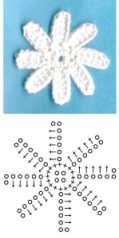 Методические материалыВ процессе реализации программы обучение проводится в двух направлениях: усвоение теоретических знаний, формирование практических навыков.Методы обучения. Программой предусматривается использование методов, обеспечивающих сознательное и прочное усвоение материала. Учебные занятия проводятся как с использование 1-2 методов, так и с помощью комбинирования нескольких.Словесный метод. Рассказ, объяснение, беседа, работа с книгой. В процессе применения словесных методов педагог посредством слова объясняет учащимся материал, а учащиеся посредством слушания, запоминания и осмысления активно его воспринимают и усваивают.Наглядный метод. Наблюдение, иллюстрации, демонстрации, показ, использование технических средств обучения. При которых основным источником информации являются наглядные средства, пособия, схемы, таблицы, рисунки, модели. Репродуктивный метод: учащийся усваивает способы деятельности, содержание и образец которых уже известен, указан педагогом. Задача его воспроизвести полученные знания практически через показ технологии выполнения.Частично-поисковый метод: ребенок выполняет лишь отдельные шаги в решении проблемной задачи. Формы проявления данного метода: педагог специальными вопросами направляет мысли  ребенка, а он делает выводы по технологии изготовления изделия. Педагог начинает раскрывать логику изготовления, а ребенок  предсказывает очередной шаг.Методы эмоционального стимулирования. Создание ситуации успеха. Поощрение (похвала, положительное оценивание отдельных качеств учащегося).  Методы развития познавательного интереса. Стимулирование занимательным материалом творческого поиска.Методы контроля и самоконтроля. Учет посещаемости. Оценка результатов обучения на каждом занятии. Проверки знания терминологии.  Формы организации учебного занятия: рассказ, объяснение, наглядный показ, презентация, видео презентация, мастер-классы.Учебное занятие - основная форма организации образовательного процесса, где главное - не сообщение знаний, а выявление опыта детей, включение их в сотрудничество, активный поиск знаний и их обобщение.Учебно-методическое обеспечениеПланирование учебных занятий происходит с учетом использования педагогических технологий: технология дистанционного обучения, кейсовая технология,  пересылка изучаемых материалов по компьютерным коммуникациям, голосовая почта, видео трансляция с обратной связью по телефону, технология индивидуального обучения, технология сотрудничества,  технология проблемного обучения, технология развивающего обучения, здоровьесберегающая технология и ИКТ.Методики: асинхронного бучения и смешанного обучения.Раздаточный материал:       - Мастер – классы, технологические карты (вязания игрушек, сувениров).Методические разработки занятий. 3.  Образцы готовых изделий.Презентации- «История вязания»;- «Всё о вязании»;- «Материаловедение»;- «Условные обозначения»;- «Инструменты и материалы»;- «История куклы»;-  Физминутки «Танцевальная разминка», «Хорошее настроение»,  «Смайлики», «Зимняя сказка», « «Весёлый танец».Видео-уроки «Вязание шаг за шагом».  Вязание крючком – столбик без накида.Вязание крючком – столбик с накидом.Вязание крючком – полустолбик.Вязание крючком – полустолбик с накидом.Вязание крючком – столбик с двумя накидами.Вязание крючком – столбик с тремя накидами.Вязание крючком – столбиками без накида через половину петли.Вязание крючком – столбиками с накидом через половину петли.Вязание крючком – прибавление петель.Вязание крючком – убавление петель.Методические рекомендации по проведению занятийПри проведении занятий  обязательно проводится инструктаж по  технике безопасности.Быстрая, интересная вступительная часть занятия, включающая анализ конструкции изделия и разработку технологического плана являться базой для самостоятельной практической работы без помощи педагога.Большая половина учебного времени отводить на комплексные работы — изготовление изделий, включающих несколько разнородных материалов, поскольку именно в этих случаях наиболее ярко проявляются изменения их свойств, а сформированные ранее трудовые умения по обработке отдельных материалов учащийся вынужден применять в новых условиях.Выбирая работу для изготовления, планируется объем работы на одно занятие, если  времени требуется больше, дети заранее  знают, какая часть работы останется на второе и последующее занятие. Трудные операции, требующие значительного умственного напряжения и мышечной ловкости, обязательно должны быть осознаны детьми как необходимые.Педагогу необходимо как можно меньше объяснять самому,  стараться вовлекать детей в обсуждение, нельзя перегружать, торопить детей и сразу стремиться на помощь. Ребенок должен попробовать преодолеть себя, в этом он учится быть взрослым, мастером. На занятии специально организованная часть, направленна на обеспечение безусловного понимания сути и порядка выполнения практической работы, и оснащена самостоятельной деятельностью ребенка по преобразованию материала в изделие; причем на теоретическую часть занятия  отводиться больше времени, чем  на практические действия.  Самое важное – это научить детей переживать чувство радости от самостоятельно выполненного труда, приучить их преодолевать трудности.       Следует, однако, помнить, что чрезмерно трудное задание может погасить интерес к работе, необходимо поддерживать ребёнка доброжелательным отношением, поощрением, похвалой.В конце каждой темы подводится контрольная работа: отмечаются достигнутые успехи, демонстрация выполненных работ, тестирование по пройденному материалу. В программе указано примерное количество часов на изучение каждой темы. Педагог может самостоятельно распределять количество часов, опираясь на собственный опыт и имея в виду подготовленность учащихся и условия работы в данной группе.             Алгоритм учебного занятияДата проведения. Время проведения.  Тема.  Цель. Задачи. Оборудование, раздаточный материал. Форма проведения. Методы передачи учебной информации педагогом: 1.  Словесный (беседа, рассказ). 2.  Наглядный (демонстрация, показ). 3.  Практический (упражнения, задания).        На занятиях используются здоровьесберегающие, игровые, информационно-коммуникационные технологии, дифференцированного обучения, педагогики сотрудничества. Этапы занятия: 1 этап: организационно - подготовительный – 2 минут. Вводная часть1.  Подготовка рабочих мест.2.  Контроль посещаемости, подготовка детей к работе на занятии. 3. Ознакомление с темой занятия (обеспечение мотивации и принятие детьми цели учебно-познавательной деятельности). Создание психологического настроя на учебную деятельность и активизация внимания. 2 этап: основная часть - 26 минут. Теоретическая часть – 15 минут. 1. Объяснение педагога по теме. 2. Работа по технологическим картам и схемам.3. Правила техники безопасности (инструктаж по ТБ).       Сделать теоретическую часть занятия максимально содержательной и интенсивной позволяют: 1.  Использование наглядного и раздаточного материала. 2.  Использование технических средств обучения. 3.  Использование игровых методов обучения. Практическая часть занятия –  11 минут.Для выполнения практической части подбирается специальная литература, раздаточный материал, подготавливаются необходимые инструменты. Дети приступают к выполнению практических заданий, упражнений, а педагог контролирует их деятельность, оказывает помощь и консультирует. Подводит итоги и проверяет правильность выполнения заданий. При выборе содержания практической работы необходимо учитывать: 1. Возраст детей. 2. Уровень подготовки детей. Очень важным при выполнении практической части является поощрение стремления детей к получению высоких результатов. 3 этап: заключительная я часть – 2 минут. 1. Закрепление приёмов и способов вязания. 2. Дается анализ и оценка успешности достижения цели. 3. Домашнее задание.Список литературы для педагогаКниги1. Белова Е.С. Вязаная сказка / Е.С. Белова. -  М.: Формат-М, 2017.- 68с.2. Глинчак Л.В. Мягкие создания / Л.В. Глинчак -  М.: Формат-М, 2017.- 68с.3. Михайлова Т.В. Большая энциклопедия. Вязание крючком / Т.В. Михайлова, Е.Н. Волкова - Москва: Издательство АСТ, 2016.-224с:ил.- (Самый лучший подарок).4. Руденко А.М. Педагогика в схемах и таблицах / А.М. Руденко.- Ростов н/Д: Феникс, 2016.- 172 [1]с.5. Слижен С.Г. Амигуруми: очаровательные зверушки, связанные крючком / С.Г. Слижен. – Москва: Издательство «Э», 2017.- 64с. ил. (Вязать легко).Электронные ресурсы1. Белова Е.С. Вяжем игрушки крючком / Е.С. Белова – Москва: АСТ, 2014 –ил.- (своими руками: просто и красиво). - 80с. https://yadi.sk/d/Fa2k9eNhtdXgf2. Селевко Г.К. Педагогические технологии на основе активизации и эффективного управления УВП / Г.К. Селевко.- М.:НИИ школьных технологий, 2005.- 255с.3.Специальный выпуск газеты «Вяжем крючком» Ажурные фантазии / ред.сост. Спиридонова  Н.- №4 (11), Нижний Новгород – 2016.- 36с. https://yadi.sk/d/Ji0pc8N9xjRARСписок  литературы для детейКниги1. Белова Е.С. Вязаная сказка / Е.С. Белова. -  М.: Формат-М, 2017.- 68с.2. Глинчак Л.В. Мягкие создания / Л.В. Глинчак -  М.: Формат-М, 2017.- 68с.3. Михайлова Т.В. Большая энциклопедия. Вязание крючком / Т.В. Михайлова, Е.Н. Волкова - Москва: Издательство АСТ, 2016.-224с:ил.- (Самый лучший подарок).4. Слижен С.Г. Амигуруми: очаровательные зверушки, связанные крючком / С.Г. Слижен. – Москва: Издательство «Э», 2017.- 64с. ил. (Вязать легко).интернет-ресурсы:1.https://yandex.ru/doma#education2. https://zen.yandex.ru/3. http://cdtrogovskay.ru/kondryko_irina_nikolaevna_konkurs/4. https://zoom.us/5. WhatsApp№ п/пНаименованиеСтр.1.Раздел 1 программы «Комплекс основных характеристик образования»31.1Пояснительная записка31.2Цель и задачи51.3Содержание программы71.4Планируемые результаты92.Раздел 2 программы «Комплекс  организационно - педагогических условий»102.1Календарный учебный график 102.2Условия реализации программы132.3Формы аттестации142.4Оценочные материалы152.5Методические материалы172.6Список литературы20№п/пНазвание раздела, темыКоличество часовКоличество часовКоличество часовФормы аттестации/контроля№п/пНазвание раздела, темыВсегоТеорияПрактикаФормы аттестации/контроля1.Раздел. Игрушки.16106Текущий тематический контроль:- домашнее задание.Промежуточный контроль:- практическое задание.Итоговый контроль:- тестирование.1.1.Вязание кукол.161062.Раздел. Сувениры.1688Текущий тематический контроль:- домашнее задание.Промежуточный контроль:- практическое задание.2.1Прихватка.8442.2Игольница 8443.Раздел. Игрушки.301515Текущий тематический контроль:- домашнее задание.Промежуточный контроль:- практическое задание.3.1Вязание животных, насекомых.3015154.Раздел. Подведение итогов211Итоговый контроль (промежуточная аттестация учащихся):- тестирование4.1.Итоговое занятие.211Итого:Итого:643430№Датазанятия по плануДатазанятия по фактуТема занятияКол-во часовФорма занятияФорма контроля1.Вязание кукол. Игрушка «Фея». Разбор, чтение технологической карты.  Вязание  головы  по кругу. Прибавление петель.2изучение нового материала, рассказнаблюдение2.Вязание кукол. Игрушка «Фея». Разбор, чтение технологической карты.  Вязание  головы  по кругу. Сокращение петель.2учебное  занятие, объяснениенаблюдение, домашнее задание3.Вязание кукол. Игрушка «Фея». Разбор, чтение технологической карты.  Вязание  платья столбиками без накида. Прибавление петель.2учебное  занятие, объяснениенаблюдение, домашнее задание4.Вязание кукол. Игрушка «Фея». Разбор, чтение технологической карты.  Вязание  платья  по кругу. Прибавление петель.2учебное  занятие, объяснениенаблюдение, домашнее задание5.Вязание кукол. Игрушка «Фея». Разбор, чтение технологической карты.  Вязание  рук  по кругу, прибавление петель. 2учебное  занятие, объяснениенаблюдение, домашнее задание6.Вязание кукол. Игрушка «Фея». Разбор, чтение технологической карты.  Вязание шляпы по кругу столбиками.2учебное  занятие, объяснениенаблюдение, домашнее задание7.Вязание кукол. Игрушка «Фея». Разбор, чтение технологической карты.  Изготовление волос. Соединение деталей, оформление.2учебное  занятие, объяснениенаблюдение, домашнее задание8.Вязание кукол. Контроль теоретических и практических знаний, умений и навыков кругового вязания.2контрольное  занятиетестирование9.Сувениры «Прихватка». История сувенира, цветовое решение.  Разбор, чтение схемы, расчёт петель, вязание  основы по кругу столбиками. Прибавление петель.2изучение нового материала, рассказнаблюдение, домашнее задание10.Сувениры «Прихватка». Чтение схемы кругового вязания,  вязание основы  по кругу столбиками  и воздушными петлями. 2учебное  занятие, объяснениенаблюдение, домашнее задание11.Сувениры «Прихватка». Чтение схемы кругового вязания, вязание цветка по кругу столбиками  и воздушными петлями.2учебное  занятие, объяснениенаблюдение, домашнее задание12.Сувениры «Прихватка». Чтение схемы кругового вязания,  вязание  листьев по кругу столбиками  и воздушными петлями. Соединение деталей, оформление.2учебное  занятие, объяснениенаблюдение, домашнее задание13.Сувениры «Игольница». Выбор размера, схемы,  цветовое решение.  Разбор, чтение технологической карты,  расчёт петель, вязание  основы по кругу столбиками.2учебное  занятие, объяснениенаблюдение, домашнее задание14. Сувениры «Игольница».  Разбор, чтение технологической карты,  вязание  донышка по кругу столбиками  и воздушными петлями. Прибавление петель.2учебное  занятие, объяснениенаблюдение, домашнее задание15. Сувениры «Игольница».  Разбор, чтение технологической карты,  вязание  цветочков по кругу столбиками  и воздушными петлями.2учебное  занятие, объяснениенаблюдение, домашнее задание16.Сувениры «Игольница».  Контроль теоретических и практических знаний, умений и навыков кругового вязания, прибавления, сокращения петель.2контрольное  занятиепрактическое  задание17.Игрушка «Зайка с длинными ушами». Разбор, чтение технологической карты.   Вязание  головы по кругу. 2учебное  занятие, объяснениенаблюдение, домашнее задание18.Игрушка «Зайка с длинными ушами». Разбор, чтение технологической карты.  Вязание туловища  по кругу. 2учебное  занятие, объяснениенаблюдение, домашнее задание19.Игрушка «Зайка с длинными ушами». Разбор, чтение технологической карты.  Вязание первого ушка  по кругу. 2учебное  занятие, объяснениенаблюдение, домашнее задание20.Игрушка «Зайка с длинными ушами». Разбор, чтение технологической карты.  Вязание второго ушка  по кругу. 2учебное  занятие, объяснениенаблюдение, домашнее задание21.Игрушка «Зайка с длинными ушами». Разбор, чтение технологической карты.  Вязание первой верхней лапки  по кругу. 2учебное  занятие, объяснениенаблюдение, домашнее задание22.Игрушка «Зайка с длинными ушами». Разбор, чтение технологической карты.  Вязание второй верхней лапки  по кругу. 2учебное  занятие, объяснениенаблюдение, домашнее задание23.Игрушка «Зайка с длинными ушами». Разбор, чтение технологической карты.  Вязание первой нижней лапки  по кругу. 2учебное  занятие, объяснениенаблюдение, домашнее задание24.Игрушка «Зайка с длинными ушами». Разбор, чтение технологической карты.  Вязание второй нижней лапки  по кругу. 2учебное  занятие, объяснениенаблюдение, домашнее задание25.Игрушка «Зайка с длинными ушами». Изготовление хвостика, соединение деталей оформление. 2учебное  занятие, объяснениенаблюдение, домашнее задание26.Игрушка «Пчелёнок». Разбор, чтение технологической карты.   Вязание  головы по кругу.2учебное  занятие, объяснениенаблюдение, домашнее задание27.Игрушка «Пчелёнок». Разбор, чтение технологической карты.   Вязание туловища по кругу. 2учебное  занятие, объяснениенаблюдение, домашнее задание28.Игрушка «Пчелёнок». Разбор, чтение технологической карты.   Вязание  крыльев по кругу. 2учебное  занятие, объяснениенаблюдение, домашнее задание29.Игрушка «Пчелёнок». Разбор, чтение технологической карты.   Вязание шапочки по кругу. 2учебное  занятие, объяснениенаблюдение, домашнее задание30.Игрушка «Пчелёнок». Разбор, чтение технологической карты.   Вязание лапок по кругу. 2учебное  занятие, объяснениенаблюдение, домашнее задание31.Игрушка «Пчелёнок». Вязание усиков. Соединение деталей, оформление.2учебное  занятие, объяснениенаблюдение32.Итоговое занятие.  Подведение итогов за год. Знакомство с планами на новый учебный год.2контрольное  занятиетестирование (итоговая аттестация учащихся)Итого:Итого:Итого:Итого:64